 www.seniorenwijchen.nl  Inschrijfformulier Inschrijfformulier Inschrijfformulier Inschrijfformulier Inschrijfformulier Inschrijfformulier Inschrijfformulier Inschrijfformulier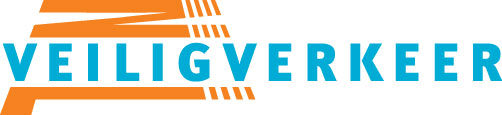 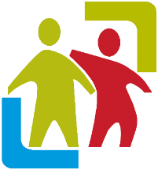 Nederland afd. WijchenNederland afd. WijchenNederland afd. WijchenNederland afd. Wijchen                                 Senioren Vereniging Wijchen                                 Senioren Vereniging Wijchen                                 Senioren Vereniging Wijchen                                 Senioren Vereniging Wijchen                                 Senioren Vereniging Wijchen                                 Senioren Vereniging WijchenVeilig in het verkeerVeilig in het verkeerVeilig in het verkeerVeilig in het verkeerVeilig in het verkeerVeilig in het verkeerVeilig in het verkeerVeilig in het verkeerVeilig in het verkeerVeilig in het verkeerVeilig in het verkeerVeilig in het verkeerVeilig in het verkeerVeilig in het verkeerVeilig in het verkeerVeilig in het verkeerVeilig in het verkeerOpfriscursus voor senioren 50 jaar en ouderOpfriscursus voor senioren 50 jaar en ouderOpfriscursus voor senioren 50 jaar en ouderOpfriscursus voor senioren 50 jaar en ouderOpfriscursus voor senioren 50 jaar en ouderOpfriscursus voor senioren 50 jaar en ouderOpfriscursus voor senioren 50 jaar en ouderOpfriscursus voor senioren 50 jaar en ouderOpfriscursus voor senioren 50 jaar en ouderOpfriscursus voor senioren 50 jaar en ouderOpfriscursus voor senioren 50 jaar en ouderOpfriscursus voor senioren 50 jaar en ouderOpfriscursus voor senioren 50 jaar en ouderOpfriscursus voor senioren 50 jaar en ouderOpfriscursus voor senioren 50 jaar en ouderOpfriscursus voor senioren 50 jaar en ouderOpfriscursus voor senioren 50 jaar en ouderOpfriscursus voor senioren 50 jaar en ouderOpfriscursus voor senioren 50 jaar en ouderDonderdag 26 augustus  theorieDonderdag 26 augustus  theorieDonderdag 26 augustus  theorieDonderdag 26 augustus  theorieDonderdag 26 augustus  theorieDonderdag 26 augustus  theorieDonderdag 26 augustus  theorieDonderdag 26 augustus  theorieDonderdag 26 augustus  theorieVrijdag 10 september 2021 praktijkVrijdag 10 september 2021 praktijkVrijdag 10 september 2021 praktijkVrijdag 10 september 2021 praktijkVrijdag 10 september 2021 praktijkVrijdag 10 september 2021 praktijkVrijdag 10 september 2021 praktijkVrijdag 10 september 2021 praktijkVrijdag 10 september 2021 praktijkVrijdag 10 september 2021 praktijkVrijdag 10 september 2021 praktijkVrijdag 10 september 2021 praktijkVrijdag 10 september 2021 praktijkVrijdag 10 september 2021 praktijkVrijdag 10 september 2021 praktijkVrijdag 10 september 2021 praktijkOp donderdag 26 augustus en op vrijdag 10 september a.s. organiseren VVN  afdeling WijchenOp donderdag 26 augustus en op vrijdag 10 september a.s. organiseren VVN  afdeling WijchenOp donderdag 26 augustus en op vrijdag 10 september a.s. organiseren VVN  afdeling WijchenOp donderdag 26 augustus en op vrijdag 10 september a.s. organiseren VVN  afdeling WijchenOp donderdag 26 augustus en op vrijdag 10 september a.s. organiseren VVN  afdeling WijchenOp donderdag 26 augustus en op vrijdag 10 september a.s. organiseren VVN  afdeling WijchenOp donderdag 26 augustus en op vrijdag 10 september a.s. organiseren VVN  afdeling WijchenOp donderdag 26 augustus en op vrijdag 10 september a.s. organiseren VVN  afdeling WijchenOp donderdag 26 augustus en op vrijdag 10 september a.s. organiseren VVN  afdeling WijchenOp donderdag 26 augustus en op vrijdag 10 september a.s. organiseren VVN  afdeling WijchenOp donderdag 26 augustus en op vrijdag 10 september a.s. organiseren VVN  afdeling WijchenOp donderdag 26 augustus en op vrijdag 10 september a.s. organiseren VVN  afdeling WijchenOp donderdag 26 augustus en op vrijdag 10 september a.s. organiseren VVN  afdeling WijchenOp donderdag 26 augustus en op vrijdag 10 september a.s. organiseren VVN  afdeling WijchenOp donderdag 26 augustus en op vrijdag 10 september a.s. organiseren VVN  afdeling WijchenOp donderdag 26 augustus en op vrijdag 10 september a.s. organiseren VVN  afdeling WijchenOp donderdag 26 augustus en op vrijdag 10 september a.s. organiseren VVN  afdeling Wijchenen de Senioren Vereniging Wijchen een Opfriscursus voor:en de Senioren Vereniging Wijchen een Opfriscursus voor:en de Senioren Vereniging Wijchen een Opfriscursus voor:en de Senioren Vereniging Wijchen een Opfriscursus voor:en de Senioren Vereniging Wijchen een Opfriscursus voor:en de Senioren Vereniging Wijchen een Opfriscursus voor:en de Senioren Vereniging Wijchen een Opfriscursus voor:en de Senioren Vereniging Wijchen een Opfriscursus voor:en de Senioren Vereniging Wijchen een Opfriscursus voor:en de Senioren Vereniging Wijchen een Opfriscursus voor:en de Senioren Vereniging Wijchen een Opfriscursus voor:en de Senioren Vereniging Wijchen een Opfriscursus voor:en de Senioren Vereniging Wijchen een Opfriscursus voor:en de Senioren Vereniging Wijchen een Opfriscursus voor:en de Senioren Vereniging Wijchen een Opfriscursus voor:en de Senioren Vereniging Wijchen een Opfriscursus voor:en de Senioren Vereniging Wijchen een Opfriscursus voor:1) Rollator1) Rollator1) Rollator2) Scootmobiel 2) Scootmobiel 2) Scootmobiel 2) Scootmobiel 2) Scootmobiel 3) Fiets + E-Bike3) Fiets + E-Bike3) Fiets + E-Bike3) Fiets + E-Bike3) Fiets + E-BikeInschrijven kunt u  t/m 20 augustus 2021Inschrijven kunt u  t/m 20 augustus 2021Inschrijven kunt u  t/m 20 augustus 2021Inschrijven kunt u  t/m 20 augustus 2021Inschrijven kunt u  t/m 20 augustus 2021Inschrijven kunt u  t/m 20 augustus 2021Inschrijven kunt u  t/m 20 augustus 2021Inschrijven kunt u  t/m 20 augustus 2021Inschrijven kunt u  t/m 20 augustus 2021Inschrijven kunt u  t/m 20 augustus 2021Inschrijven kunt u  t/m 20 augustus 2021Inschrijven kunt u  t/m 20 augustus 2021Inschrijven kunt u  t/m 20 augustus 2021Inschrijven kunt u  t/m 20 augustus 2021Inschrijven kunt u  t/m 20 augustus 2021Inschrijven kunt u  t/m 20 augustus 2021Inschrijven kunt u  t/m 20 augustus 2021Voor en Achternaam …......................................................................................... Voor en Achternaam …......................................................................................... Voor en Achternaam …......................................................................................... Voor en Achternaam …......................................................................................... Voor en Achternaam …......................................................................................... Voor en Achternaam …......................................................................................... Voor en Achternaam …......................................................................................... Voor en Achternaam …......................................................................................... Voor en Achternaam …......................................................................................... Voor en Achternaam …......................................................................................... Voor en Achternaam …......................................................................................... Voor en Achternaam …......................................................................................... Voor en Achternaam …......................................................................................... Voor en Achternaam …......................................................................................... Voor en Achternaam …......................................................................................... Voor en Achternaam …......................................................................................... Voor en Achternaam …......................................................................................... Voor en Achternaam …......................................................................................... Voor en Achternaam …......................................................................................... Voor en Achternaam …......................................................................................... Voor en Achternaam …......................................................................................... Voor en Achternaam …......................................................................................... Voor en Achternaam …......................................................................................... Voor en Achternaam …......................................................................................... Voor en Achternaam …......................................................................................... Voor en Achternaam …......................................................................................... Voor en Achternaam …......................................................................................... Voor en Achternaam …......................................................................................... Voor en Achternaam …......................................................................................... Voor en Achternaam …......................................................................................... Voor en Achternaam …......................................................................................... Voor en Achternaam …......................................................................................... Voor en Achternaam …......................................................................................... Voor en Achternaam …......................................................................................... E- mailadres                …..........................................................................................E- mailadres                …..........................................................................................E- mailadres                …..........................................................................................E- mailadres                …..........................................................................................E- mailadres                …..........................................................................................E- mailadres                …..........................................................................................E- mailadres                …..........................................................................................E- mailadres                …..........................................................................................E- mailadres                …..........................................................................................E- mailadres                …..........................................................................................E- mailadres                …..........................................................................................E- mailadres                …..........................................................................................E- mailadres                …..........................................................................................E- mailadres                …..........................................................................................E- mailadres                …..........................................................................................E- mailadres                …..........................................................................................E- mailadres                …..........................................................................................Aankruisen waaraan u wilt deelnemen:    Aankruisen waaraan u wilt deelnemen:    Aankruisen waaraan u wilt deelnemen:    Aankruisen waaraan u wilt deelnemen:    Aankruisen waaraan u wilt deelnemen:    1) Rollator1) Rollator2) Scoot -Mobiel2) Scoot -Mobiel3) Fiets + E-BikeDeelname bedraagt € 5,00 per persoonDeelname bedraagt € 5,00 per persoonDeelname bedraagt € 5,00 per persoonDeelname bedraagt € 5,00 per persoonDeelname bedraagt € 5,00 per persoonDeelname bedraagt € 5,00 per persoonDeelname bedraagt € 5,00 per persoonovermaken op IBAN NR. NL73 ING 0000 1406 17 t.n.v. Veilig Verkeer Nederlandovermaken op IBAN NR. NL73 ING 0000 1406 17 t.n.v. Veilig Verkeer Nederlandovermaken op IBAN NR. NL73 ING 0000 1406 17 t.n.v. Veilig Verkeer Nederlandovermaken op IBAN NR. NL73 ING 0000 1406 17 t.n.v. Veilig Verkeer Nederlandovermaken op IBAN NR. NL73 ING 0000 1406 17 t.n.v. Veilig Verkeer Nederlandovermaken op IBAN NR. NL73 ING 0000 1406 17 t.n.v. Veilig Verkeer Nederlandovermaken op IBAN NR. NL73 ING 0000 1406 17 t.n.v. Veilig Verkeer Nederlandovermaken op IBAN NR. NL73 ING 0000 1406 17 t.n.v. Veilig Verkeer Nederlandovermaken op IBAN NR. NL73 ING 0000 1406 17 t.n.v. Veilig Verkeer Nederlandovermaken op IBAN NR. NL73 ING 0000 1406 17 t.n.v. Veilig Verkeer Nederlandovermaken op IBAN NR. NL73 ING 0000 1406 17 t.n.v. Veilig Verkeer Nederlandovermaken op IBAN NR. NL73 ING 0000 1406 17 t.n.v. Veilig Verkeer Nederlandovermaken op IBAN NR. NL73 ING 0000 1406 17 t.n.v. Veilig Verkeer Nederlandovermaken op IBAN NR. NL73 ING 0000 1406 17 t.n.v. Veilig Verkeer Nederlandovermaken op IBAN NR. NL73 ING 0000 1406 17 t.n.v. Veilig Verkeer Nederlandovermaken op IBAN NR. NL73 ING 0000 1406 17 t.n.v. Veilig Verkeer Nederlandovermaken op IBAN NR. NL73 ING 0000 1406 17 t.n.v. Veilig Verkeer Nederlandonder vermelding van Vaardigheidscursus Senioren onder vermelding van Vaardigheidscursus Senioren onder vermelding van Vaardigheidscursus Senioren onder vermelding van Vaardigheidscursus Senioren onder vermelding van Vaardigheidscursus Senioren onder vermelding van Vaardigheidscursus Senioren onder vermelding van Vaardigheidscursus Senioren Meer info op :      vvn.wijchen.nlMeer info op :      vvn.wijchen.nl